Проектна діяльність якзасіб об’єднання громадив вирішенні соціальних проблем містав умовах децентралізації освітиАвтор-укладач Заваденко Л.В. ,заступник директора з НВРСвітлодарського НВКБахмутськох районної радиДонецької областіЗМІСТ    Вступ …………………………...……………..…..  2                                                                Партнерство заради майбутнього……………….. 6Роль громади міста в вирішенні соціальних проблемСоціальна мобілізація населенняПроектна діяльність……………………………… 9Ініціювання проектуПланування проектуВстановлення цілей проекту за принципом SMARTРозробка проектної документаціїРеалізація проектуУправління ризиками Проекти та ресурсиПриклад оформлення проектної заявки……….. 37Зразок звіту по закінченню проектів…………... 76Література………………………………………... 80ВступОднією з особливостей діяльності сучасного закладу освіти  є пошук нестандартних рішень для розв’язання різноманітних соціальних проблем. Проте, кожна ідея, ініціатива потребують обґрунтування, підтримки певних організацій чи впливових осіб, відшукування коштів на реалізацію тощо. Це пов’язано з звертаннями в різні соціальні інституції, участю в конкурсах, що, в свою чергу, вимагає аргументованих пояснень, формулювання конкретних цілей та завдань, опис видів діяльності логічно викладених та відповідно оформлених. Все це є складовими проектної діяльності як невід’ємної частини реалізації соціальних ініціатив на різних рівнях (державному, регіональному, локальному). Тому потрібно  володіти навичками проектування, прогнозування та моделювання як базовим інструментарієм проектної діяльності на всіх рівнях. Цей інструментарій динамічно розвивається і є системою знань, що використовується у світовій практиці розробки та впровадження ефективних соціальних проектів та програм. Одним із завдань сучасного освітнього менеджменту є формування знань і вмінь використання сучасного проектного підходу до розв’язання соціальних проблем, орієнтації на досягнення кінцевих результатів з мінімальними витратами часу та коштів. Пропонований методичний посібник  має на меті знайомство з алгоритмом розробки проектів для розвитку закладів освіти, для застосування в практичній роботі.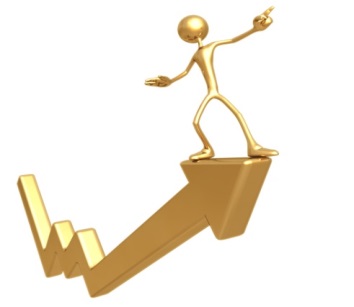 Спільна праця запалює в людях таку жагу звершень, якої вони рідко можуть досягнути поодинці. Р. Емерсон Партнерство заради майбутньогоНова освітня парадигма, що запроваджується в європейському просторі робить наголоси на демократизації відносин, активно залучає до школи батьківську громаду. Найпоширенішою формою шкільного самоврядування виступає батьківська рада, яка об'єднує всіх учасників освітнього процесу й представників громади міста. В Україні, яка на найвищому рівні продекларувала за час незалежності входження в європейську спільноту, процес демократизації школи, формування громадсько-державного управління освітою теж має певний розвиток. Щоденна практика життєдіяльності громад показує, що важливою передумовою для сталого розвитку громади є активна участь її членів у формуванні та безпосередній реалізації місцевої соціальної політики.Згуртованість громади навколо вирішення проблеми є запорукою уникнення внутрішніх протиріч, що лише сприяє ефективному її розв'язанню. Поряд із тим, усвідомлення мешканцями важливості вирішення тієї чи іншої проблеми, розуміння, що такі дії спрямовані на досягнення благополуччя всієї громади або її частин, може стати стимулом не лише для загального схвалення дій місцевої влади , а й активного залучення самих мешканців до конкретної діяльності.Саме тому, пошук та впровадження різноманітних форм безпосередньої участі громад у місцевому самоврядуванні здатне значно сприяти розвитку місцевих громад. Однією із форм участі громади у вирішенні проблем міста є соціальна мобілізація – стародавній інструмент мобілізації людей з певною соціальною, політичною, релігійною та іншою метою. Існує чимало прецедентів, коли люди об'єднувалися та вирішували свої нагальні проблеми разом, брали на себе ініціативи розвитку.Тому, на нашу думку, в даний час є актуальним вивчення, удосконалення та впровадження соціальної мобілізації серед різних верств населення, що стимулюватиме не лише розвиток громад але й підвищення самосвідомості населення, що і є запорукою сталого розвитку. Соціальна  мобілізація – це активне залучення всіх верств населення до вирішення пріоритетних соціальних, економічних, екологічних проблем місцевого значення. Вона об'єднує всі сегменти суспільства (чоловіків, жінок, молодь, бідних/багатих, приватний сектор, місцеву владу, представників громадянського суспільства, освітні заклади) у формі партнерства заради досягнення спільної мети і призводить до активної участі громади в процесі місцевого розвитку. Соціальна мобілізація – це приведення територіальної громади у такий стан (організаційний, інституційний, ментальний), коли вона здатна вирішити проблеми, що виникли перед нею, із використанням власних ресурсів. Це включає і зміну способу мислення людей, які мають конкретну проблему, таким чином, щоб вони об'єдналися, використали свій прихований потенціал у допомозі собі самостійно.Соціальна мобілізація – об'єднання зусиль громади, яка активно долучається до безпосередньої участі у вирішення власних проблем, бере на себе ініціативу щодо реалізації проектів, є запорукою сталого розвитку Велика кількість громад стикається з проблемою пошуку інвестицій для вирішення нагальних проблем. Тому лише при повній соціальній мобілізації є можливість досягти бажаного результату в розвитку соціальної інфраструктури міста, зокрема закладів освіти  на основі проектного підходу, який є інноваційним ресурсом підвищення якості взаємодії громади й освітян. Розробка й реалізація соціальних проектів розвитку громади дозволяють створити максимально успішне, конкурентоспроможне освітнє середовище, реалізувати ідеї Нової української школи та принцип  децентралізації освіти. Спільні зусилля з розвитку закладів освіти громадою засобами проектної діяльності дозволяє ставити конкретні завдання та досягти практичного результату.Саме проектна діяльність надає можливість батькам учнів брати участь  у матеріально-технічному забезпеченні школи, фінансовій підтримці освітнього процесу, його розвитку. Народжує нові аспекти шкільного співробітництва освітян і громади міста. Це ефективний  засіб об’єднання громади в вирішенні соціальних проблем міста  в умовах децентралізації освіти.2. Проектна діяльністьІніціювання проектуЩо таке проект? Проект – це обмежена у часі справа (що означає, що воно має конкретні дати початку та кінця), яка здійснюється з метою досягнення певних цілей і виконання певних задач. Проекти відрізняються від щоденних дій, які є постійною або напівпостійною функціональною роботою, що повторюється, і до якої беруться з метою вироблення продукції або послуг.Характеристики проектуВсі успішні проекти мають однакові характеристики:чітко визначені цілі;встановлену відповідальність;обмеження у часі;виділену команду для виконання;встановлену методологію;контрольоване виконання;оцінювання виконання, що ґрунтується на   початковому плані;задачі, які пов’язані з ресурсами (бюджети, кошториси, оптимальність).Що таке управління проектами? Управління проектом – це мистецтво і водночас наука планування, організації та управління ресурсами з метою забезпечення своєчасного виконання певного проекту, в рамках виділеного бюджету та з результатами, досягнення яких було визначено організацією.Хто такий менеджер проекту? Менеджер проекту – це особа, яка є відповідальною та підзвітною за виконання встановлених цілей проекту. Ключові обов’язки менеджера проекту включають визначення чітких та досяжних цілей проекту, побудову вимог до проекту та управління потрійним впливом для проектів.Часто від менеджера проекту вимагають реалізовувати цілі, зберігаючи рівновагу між тим, що бажає та потребує замовник, і тим, що може забезпечити команда в певний проміжок часу та за наявності певного бюджету. Успішний менеджер проекту має набір різних умінь та навичок і завжди продовжує навчатися.До основних якостей менеджера проекту належать:лідерські здібності;уміння вести переговори;уміння впливати та переконувати;знання та уміння з управління проектами;навички ефективного спілкування;вміння з управління часом;вміння управляти стресом і роздратуванням.Незважаючи на те, що вам дійсно потрібні навички з управління проектами, які потрібні менеджерам проектів, вам не обов’язково бути менеджером проекту, щоб використовувати ці навички. Більшість методів, які ми обговорюємо в цьому курсі, знайдуть застосування і у повсякденному житті, як особистому, так і професіональному.Основні поняттяІнститут управління проектами (ІУП) – міжнарона організація, яка об’єднує професіоналів в галузі управління проектами, займається питаннями управління проектами, а також пропагує, публікує та просуває стандарти управління проектами. Його мета – активне зростання професіоналізму в галузі проектного менеджмету в усьому світі. Інститут управління проектами – це всесвітня асоціація професіоналів з управління проектами (http://www.pmi.org/ , http://pmi.org.ua).З початку заснування в 1969 році ІУП знаходяться на передовій лінії в роботі з бізнесом, маючи на меті створення стандартів та методів управління проектами.Основні ідеї і поняття, які розробляються в ІУП:Система знань з управління проектами (СЗУП) – це як "Біблія" для управління проектами. Вона містить детальний опис процесів та галузей знань, які просуває ІУП як найкращий практичний досвід в сфері управління проектами.Цей загальносвітовий стандарт дозволяє застосовувати послідовні процедури, методи та процеси до будь-якого проекту та вимірювати їх однаково, незалежно від теми проекту.Посібник з СЗУП заснований на ідеї п’яти етапів процесу управління проектами та дев’яти областей знань для управління проектами.П’ять етапів процесу управління проектом, що відображають шлях, за яким повинен реалізовуватись проект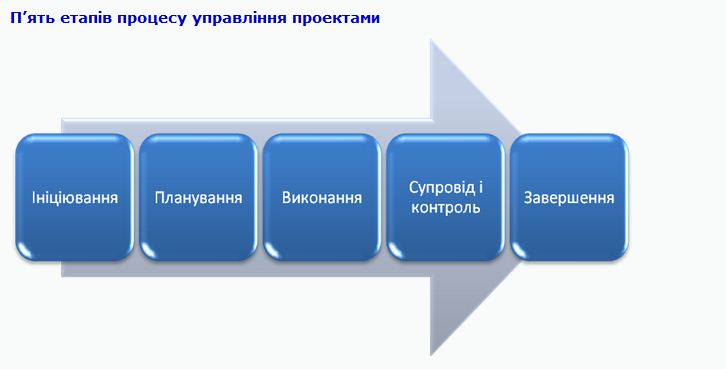 Дев’ять областей знань, які відображають різні частини кожного етапу процесу.Ці етапи формують основну структуру будь-якого проекту. Не зважаючи на те, що тут вони відображені як безперервний процес, вони можуть перекривати один одного та бути пов’язаними один з одним інакше в ході виконання проекту.Етапи описуються щодо:вхідних даних (документів, планів, оформлення, тощо);методів і прийомів (механізмів, які застосовуються до вхідних даних);вихідних даних (документів, продукції тощо);Дев’ять областей знань або ключових позиційПосібник СЗУП фокусується на дев’яти ключових позиціях, які є вирішальними в процесі управління проектами, а саме:інтеграціяпостачаннямасштабризикичаскомунікаціївартістьлюдські ресурсиякістьКожна позиція містить певні або всі процеси управління проектами. Наприклад, до складу управління постачанням в проекті входить:планування постачанняпланування вимогвиставлення вимогвибір постачальникаадміністрування контрактувиконання контрактуюПотрійна залежність пояснює баланс між масштабом проекту(об’єм робіт), графіком (часом) його виконання, якістю та вартістю проекту. На етапі планування проекту команда управління проектом визначає масштаб (величину), час, вартість і якість проекту. Впродовж здійснення проекту менеджери проекту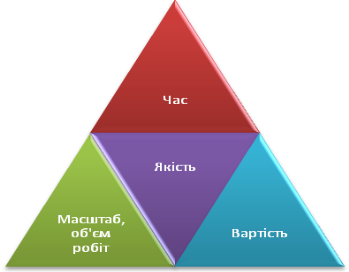 "Проектний трикутник" наочно демонструє взаємозалежність основних складових проекту.Якщо запитати досвідченого керівника проекту про основне завдання під час його виконання, він радше за все відповість: "Зробити так, щоб роботу було виконано!" Це – універсальне кредо менеджера проекту. Якщо він матиме більше часу на роздуми, то, напевне, додасть: "Mоє найголовніше завдання – зробити так, щоб робота виконувалася в заданих обсягах (відповідно до технічного завдання), вчасно і в межах виділених коштів". Ці три моменти настільки часто визнаються керівниками проектів як найважливіші параметри у процесі управління проектом, що їх почали називати потрійним обмеженням. Саме ці параметри перебувають у центрі уваги керівника проектів. Управління проектами передбачає виконання проекту як найефективніше з огляду на обсяг, якість, часову та фінансову обмеженість. Зміна одного з компонентів неодмінно тягне за собою зіну принаймні одного з інших.Встановлення того, як зміна одного з елементів призведе до зміни інших елементів, є обов’язком менеджера проекту, а інколи і членів команди проекту.Планування проектуПершим етапом управління проектом є його ініціювання. Це саме та стадія, на якій проект починає набувати своєї форми. Зацікавлені особи та члени команди проекту працюють разом, щоб визначити побажання та потреби, після чого створити план, за яким вони повинні виконати поставлені задачі в рамках наявного часу та бюджету. Визначення зацікавлених осіб/цільової групиЗацікавлені особи – це люди, зацікавлені в розвитку та/або результаті проекту. Звичайно цих людей (групу осіб) залучають до виконання проекту тільки на ключових його етапах, таких як ініціювання та завершення (оцінювання). Їх основна роль полягає в забезпеченні зворотного зв’язку та супроводі.Коли ви визначаєте зацікавлених осіб, старайтесь думати поза межами встановлених рамок. Спитайте у інших членів команди і всієї організації: "Кого ще ми повинні залучити до цього проекту? Кого це може стосуватися?"Якщо вже в ході реалізації проекту виявиться, що ви не включили певних зацікавлених осіб, попросіть їх надати свої коментарі. Можливо, ви не зможете змінити хід проекту на цій стадії, але, цілком ймовірно, ви отримаєте цінну інформацію щодо нових можливостей і питань, які потенційно можуть виникнути.Оцінка потреб і бажаньКоли зацікавлені особи та інші члени групи проекту розпочнуть визначати цілі проекту, посприяйте тому, щоб вони спочатку підготували перелік усіх можливих цілей. Якби їх бажання не були обмежені реальністю, то які були би їх побажання щодо досягнень цього проекту?Потім вони мають вирішити, які речі є необхідними для успіху проекту (потреби), та які "добре було б мати" (побажання). Якщо цей список виявиться довгим, побажання та потреби можна розташувати за пріоритетами, щоб допомогти команді проекту визначити найважливіші завдання. (Пам’ятайте, це ще не кінцевий список, а лише "мозковий штурм" для того, щоб розпочати роботу.)Для того, щоб постійно залучати та інформувати зацікавлених осіб, тримайте цей список під своїм контролем під час здійснення проекту. З особливою увагою слідкуйте, яким чином можна включити побажання зацікавлених осіб та надати їм максимальної важливості.Встановлення цілей проекту за принципом SMARTКожний проект повинен мати сформульовану ціль. SMART (з англ. – розумний) є зручною абревіатурою для встановлення критеріїв, які повинна мати будь-яка мета для того, щоб бути реалізованою.S ( specific – англ.) – КОНКРЕТНА: Для того, щоб команда проекту могла досягнути певну мету, зацікавлені особи повинні чітко визначити, чого вони хочуть досягти. Як сказав Джек Кенфілд, "Нечіткі цілі провокують нечіткі результати".M ( measurable – англ. ) – вимірювана (тобто така, яку можна виміряти). Для досягнення цілі дуже важливо, щоб ви мали змогу відслідковувати свій прогрес на шляху до неї. Саме тому всі цілі потребують певної системи вимірювання рівня досягнення цілей для того, щоб ви продовжували залишатися весь час на вірному шляху, бути вмотивованими та насолоджуватись солодким смаком прогресу, який виражається кількісними показниками.А ( agreed upon – англ. ) – узгоджена. Всі члени групи проекту та зацікавлені особи повинні узгодити цілі.R ( relevant – англ.) – доречна. Ціль повинна мати відношення до суті справи.T ( timed – англ. ) – визначена за часом. Щоб проект міг вважатися проектом, він повинен мати конкретні дати початку та кінця.Декілька прикладів правильно сформульованих цілей проектів:Вдосконалити існуючу комп’ютерну програму для продажів EasySell до версії 5.1 до 1 січня 2010р.Розпочати виробництво нового автомобіля з 1 вересня 2011р.Побудувати нове офісне приміщення площею 465 квадратних метрів і перевезти туди весь персонал до 31 грудня 2010р.Розробка вимог і очікуваних результатівТепер, коли у нас є певне бачення досягнень нашого проекту, ми можемо починати встановлювати вимоги. Вимоги чітко окреслюють, яким повинен бути результат проекту, щоб він вважався успішним. Пам’ятайте, хороші вимоги є дуже конкретними. Хоча вони є особливо корисними в проектах в сфері інформаційних технологій, вони повинні застосовуватись до будь-якого проекту, який ви хочете успішно виконати.Наприклад, припустимо, що одна з цілей нашого проекту є такою: "Скоротити час на обробку вхідних замовлень до 15 хвилин до 1 січня 2012р."Відповідна вимога проекту може бути такою: "Встановити версію 5.0 програми "Superior Records Processing" на всіх 14 представницьких станціях з обслуговування клієнтів".Згодом ви повинні уміти встановити очікувані результати свого проекту. Вони визначають, що люди можуть очікувати/отримати після закінчення проекту. Ці результати допоможуть вам встановити точні очікування на початку вашого проекту, та підтримувати чітке уявлення про те, що ви робите, під час виконання проекту.Розробка проектної документаціїКоли ви визначили, хто є вашими зацікавленими особами та якими є цілі проекту, настає час для відображення всього цього у письмовому вигляді. Цей урок розгляне чотири ключові проектні документи: технічне завдання, документ з вимогами проекту, робочий план проекту та повний опис проекту.Розробка технічного завданняЩо таке технічне завдання? Технічне завдання (ТЗ) визначає, що і коли буде здійснюватися в реалізації проекту. Воно формує обов’язкову угоду про очікування між усіма зацікавленими сторонами проекту. ТЗ повинне бути створено командою проекту, після чого – підписане членами команди та зацікавленими особами. Його можна використовувати для створення інших проектних документів, включаючи повний опис проекту. Технічне завдання буває дуже різним в різних організаціях. Проте воно повинно обов’язково містити базові елементи, а саме:команда проекту. Включіть всіх членів проектної команди з визначенням ролі кожного учасника, а також список зацікавлених осіб і спонсора.деталі проекту. Включає назву проекту, передбачувані дати початку та завершення проекту, а також клієнтів тих, хто буде залучений до проекту (кожний проект повинен мати клієнта, незважаючи на те, є цей клієнт внутрішнім чи зовнішнім).задачі. Які задачі проекту? Намагайтесь записати їх настільки простими та конкретними, наскільки це можливо. Якщо був підготовлений аналіз господарської ситуації або аналіз рентабельності, потрібно зробити посилання на ці документи (але не включати їх).масштаб. Що буде охоплювати проект? Які позиції проект не буде охоплювати? Наскільки широким, масштабним він буде? Цей розділ надзвичайно важливий, тому що він допоможе уникнути майбутніх непорозумінь і розчарувань.цілі, очікувані результати та вимоги. Включіть сюди свої цілі, поставлені за принципом "smart", очікувані результати та вимоги.основний бюджет. Перерахуйте відповідні витрати та включіть інформацію про графік здійснення платежів.припущення. Перерахуйте всі припущення, які були зроблені в плануванні до цього часу.угоди. Перерахуйте всі угоди, які відносяться до цього проекту, такі як колективні угоди або угоди про надання професійних послуг.Створення робочого плану проекту Коли основи проекту визначені, настає час для створення робочого плану проекту. Тоді як технічне завдання залишається незмінним протягом проекту, ваш робочий план буде "живим", змінюваним документом. Всі частини ви будете заповнювати до закінчення етапу планування, даний робочий документ надасть вам змогу мати єдине місце для збору необхідної інформації про ваш проект.Так само, як і в ТЗ, можливо, вам потрібно буде включити різні поля, в залежності від вашого проекту та організації. Пропонуємо розглянути такий шаблон робочого плану.Робочий план проектуРозробка повного опису проекту як основного проектного документуПовний опис проекту – це фінальний офіційний документ проекту. Він регламентує проект і надає повноваження менеджеру проекту розпочинати його реалізацію. Для маленьких проектів повний опис може міститись всього на одній або декількох сторінках. Для великих проектів він може складатись із сотень сторінок, і на його створення можуть піти місяці.Так само, як і інші документи проекту, повний опис може бути зроблений індивідуально для вашої організації. Як мінімум, він повинен містити наступну інформацію:Назву проектуДати/терміни виконання проектуСписок членів команди, включаючи розподіл обов’язківПерелік зацікавлених осібПитання, які охоплює та не охоплює проектЦіліВимогиОчікувані результатиОцінку вартості відповідно до бюджетуВигоди проекту (включаючи аналіз рентабельності, якщо такий є доречним)Опис етапів проекту та відповідні датиМожливі ризики та сприятливі можливостіПлани організації щодо спілкування із ключовими особамиПлани з документування здобутих відомостейПідписи зацікавлених сторін та виконавцівДізнайтеся в організації-замовника, чи існує в них форма повного опису, яку би вони хотіли, щоб ви використали. Це надзвичайно важливо, тому що повний опис може бути документом, що має юридичну силу. Уважно прогляньте інформацію про проектну документацію та розробіть технічне завдання, документ з вимогами проекту, робочий план проекту та повний опис свого проекту.Реалізація проектуЗатвердження основного плануФактично, залишилось зробити одне фінальне завдання перед тим, як ми можемо розпочати роботу над проектом. Затвердження основного плану означає формальне завершення стадії планування та початок реалізації проекту і здійснення контролю за ним.Основний план – це ваш "вихідний" план, який містить початковий масштаб, вартість і часові рамки. Він надає вам вимірювальний прилад під час реалізації всього проекту. Основний план необхідно довести до відома всіх зацікавлених осіб і команди проекту. Масштаб і ресурси можуть бути вказаними в текстовому форматі. Вартість і час можуть бути показані у вигляді графіку. Або ж ви можете скористатись інструментом для розробки графіку (таким як діаграма Гранта або сітьова діаграма), щоб показати основний план і відслідковувати, де ви зараз знаходитеся.Планування контролю за ходом реалізації проектуЯк менеджер проекту, ви зобов’язані здійснювати контроль за всіма частинами вашого проекту, щоб забезпечити їх виконання згідно з планом. Якщо виникають питання, ваш обов’язок – їх вирішувати або делегувати тому , хто може їх вирішити.До поширених та ефективних методів відслідковування ходу виконання проекту відносяться:регулярне проведення засідань стосовно перебігу проекту;регулярні звіти щодо ходу реалізації проекту;безпосередній нагляд;зроблені вручну або електронні записи та звіти;закреслення виконаних завдань на діаграмі Гранта або на сітьовій діаграмі;ризики, досягнення, здобуті знання можна вивішувати поруч із завданнями.Методи скорочення елементів потрійного обмеженняПісля завершення планування існує велика ймовірність того, що один із елементів потрійного обмеження буде змінено. Можливо, один із членів команди залишить організацію, зменшиться бюджет або потрібно буде виконати нові технічні вимоги.Якщо ви зіткнетесь зі змінами масштабу, не панікуйте! Існує три методи, які ви можете використати щоб вирішити, яким чином змінити перебіг проекту:Скорочення проекту: Скоротіть графік, не змінюючи бюджет, або навпаки (в залежності від потреб проекту). Це можна зробити за рахунок використання більш дешевих ресурсів, або переоцінки розрахункового часу.Скорочення часу: Можна попрацювати тільки з графіком. Подивіться на графік, щоб визначити, які завдання (якщо взагалі такі є) можна виконати одночасно, а також де можна скоротити або усунути термін виконання/затримки.Зміна масштабу: Видалити пункти з обсягу проекту, щоб звільнити час та/або гроші.Важливо: Переконайтесь, що ви дійсно робите всебічний огляд, і здійсніть процес прийняття рішення з урахуванням короткострокових та довгострокових переваг та наслідків.Коли ви зробите ретельний аналіз, зберіть документацію для підкріплення свого рішення, поясніть прийняте рішення зацікавленим особам, зробіть відповідні зміни в плані проекту та повідомте про зміни плану всім тим, хто причетний до проекту.Встановіть основний план вашого проекту.Як менеджер проекту розробіть план керування проектом: сплануйте засідання, визначте термін подачі звітів тощо.Якщо один з елементів "потрійного обмеження" змінився, проаналізуйте ситуацію та вживайте відповідних заходів.Управління ризиками проектуРозробка плану управління ризикамиПлан управління ризиками показує, як підходити та управляти ризиками проекту. План управління ризиками має бути розроблений для кожного проекту. Всі члени команди проекту та зацікавлені особи повинні провести засідання для того, щоб розробити перший проект плану. Це забезпечить те, що кожен знатиме, які проблеми можуть несподівано виникнути.Також на засіданні потрібно визначити варіанти відповіді на кожний ризик. Існує чотири загальноприйнятих підходи до ризиків:Послабити: Знайти шляхи зменшення ймовірності та впливу ризику.Уникнути: Зробити кроки для того, щоб повністю уникнути ризику. Наприклад, якщо в будівельній компанії, яку ви обрали, незабаром може статися страйк робітників, можливо, ви могли би обрати іншу компанію.Передати: передайте відповідальність за ризик комусь іншому за межами проекту. Це зменшить вшу відповідальність, але це також може зменшити й рівень вашого контролю.Прийняти: погодьтеся з думкою, що ризик може виникнути, та прийміть рішення не робити ніяких дій. Це найкращий підхід для ризиків з низьким рівнем ймовірності та впливу.Під час проекту потрібно заохочувати зацікавлених осіб та членів команди інформувати менеджера проекту про нові ризики. Таким чином, менеджер проекту може поновити план і повідомити про це інших членів команди.Базовий план з управління ризиками виглядає наступним чином, з одним відведеним рядком для кожного ризику:Контроль ризиківЧи пам’ятаєте ви план управління ризиками, який ми побудували на стадії планування? Переконайтесь, що він не стоїть на полиці. Продовжуйте перевіряти його і додавати інформацію.Ось декілька додаткових порад для забезпечення того, щоб ризики не зруйнували ваш проект:Проявляйте ініціативу. Організовуйте зустрічі з зацікавленими особами та зовнішніми сторонами для того, щоб переконатись, що ваша оцінка ризику є правильною і ваш план дій (якщо такий існує) є реальним.Слідкуйте за припущеннями. Переконайтесь, що вони продовжують бути вірними. Встановіть, що могло б трапитись, якби ці припущення не здійснились.Робіть записи про те, які дії ви виконуєте з метою послаблення ризиків.Проведіть засідання проекту.Впевніться, що ваша команда знає про "управління змінами".Перевірте план управління ризиками, продовжуйте перевіряти його і додавати інформацію.Реалізація проектуПоновлення інформації щодо перебігу проектуЧастиною будь-якого проекту повинні бути регулярні, обов’язкові засідання з обговорення перебігу проекту для всіх членів команди проекту. Такі засідання нададуть членам команди шанс зібратись, обговорити питання та вирішити проблеми. Це також надасть вам можливість навчати членів команди та переконатись, що ви в курсі того, що робить кожен із них.Засідання з ходу проекту мають бути пов’язані зі звітами про поточний стан проекту. Рекомендуємо виконувати обидва пункти регулярно, раз на тиждень або раз на два тижні, в залежності від вашого проекту. Також пам’ятайте, що засідання та звіти можуть бути швидкими і короткими або довгими і детальними – все залежить від того, який рівень контролю вам потрібен і наскільки великий проект.Це можна робити це за графіком "п’ятниця – понеділок", коли звіти подаються в п’ятницю (до кінця робочого дня), а засідання з ходу проекту відбуваються в понеділок. Якщо трапляються свята, звіти можна перенести на четвер, а засідання можуть відбуватись у вівторок.Звіти про поточний стан проекту повинні містити наступні пункти:Ім’я члена командиДату підготовки звітуЗавдання, які були заплановані на попередній тижденьЗавдання, виконані на попередньому тижніЗавдання, заплановані на наступний тижденьВстановлені питання та ризики (висвітлити ті, які потребують уваги менеджера проекту)Таким чином, засідання з ходу реалізації проекту – це перегляд завдань, які кожний член команди виконав на попередньому тижні, що запланував на наступний тиждень і обговорення питань, з якими вони зустрілись або передбачають мати справу.Знову ж таки, звіти про поточний стан проекту та засідання щодо ходу реалізації проекту потрібно модифікувати згідно з потребами ваших проектів. Члени команди також мають знати, що про всі проблеми необхідно звітувати менеджеру проекту, як тільки вони виникають.Управління змінамиУправління змінами є ще одним способом здійснення контролю над вашим проектом. Цей процес забезпечує, щоб будь-які зміни, які стосуються цілей, вимог, завдань або конструкції якогось окремого компоненту, були затверджені командою проекту.На початку проекту всі зацікавлені особи та члени команди повинні домовитись не робити ніяких змін в плані проекту або в конструкції його компонентів, а замість того – дотримуватись процесу управління змінами. Так, коли необхідна будь-яка зміна, потрібно заповнити форму внесення змін.Згодом форма подається менеджеру проекту. Розглядається зміна і приймається рішення. В маленьких проектах процес перегляду може бути здійснений менеджером проекту. У більш масштабних проектах підключається команда проекту або навіть окрема оперативна група (зазвичай її називають Комісія з контролю за внесенням змін(ККВЗ).Перевірка змістовної частини проектуІнша важлива частина закриття проекту – є перевірка змістовної частини проекту. Це коли зацікавлені особи та члени команди зустрічаються для визначення того, чи виконав проект те, що було заплановано.Цей контрольний список може бути використаний як керівництво з перевірки змістовної частини проекту.Чи вдалося задовольнити всі потреби? Чи були виконані побажання?Чи були досягненні всі цілі за принципом "SMART"?Чи були досягненні очікувані результати роботи?Чи задоволені результатами зацікавлені особи? Чи задоволені члени команди?Якщо проектна команда чітко зрозуміє, що певний очікуваний результат не був досягнутий, є два варіанти.Повернутися на стадію планування та розробити план для завершення невиконаних завдань.Залишити цей пункт як невиконаний і розробити для нього окремий проект.Фінальний список завданьНа додаток до перевірки змістовної частини проекту та набутих знань, під час закриття проекту повинні бути виконані наступні завдання:Передати відповідну інформацію (документацію, документи з планування, інформацію з знаходження та усунення недоліків тощо) відповідним людямЗабезпечити те, щоб всі платежі були зроблені, а документи оформлені належним чиномПозбутися матеріалів або повернути їхВсі проектні документи, як електронні, так і паперові, мають бути завершені та упорядковані. Переконайтесь, що ви включили оригінальний документ, фінальний документ та переглянуту версію.До основних документів належать:Технічне завданняПовний опис проектуРобочий план проектуГрафік проекту та пов’язані з ним документиПлан управління ризикамиПлан комунікаційВимоги щодо управління змінамиОцінювання членів командиПротоколи засіданьЗвіти про поточний стан проектуПереконайтесь, що ваша команда відчуває себе стабільно, допоможіть знайти відповіді на питання, які постають перед членами команди.Відсвяткуйте завершення проекту, проведіть фінальне засідання та задокументуйте та включіть набуті знання до фінального комплекту проектної документації.Завдання проектуУправління очікуваннямиКожна зацікавлена особа та кожен член проектної команди матимуть різні очікування. Як менеджеру проекту вам необхідно управляти усіма очікуваннями. Некеровані очікування призведуть до конфлікту та можуть стати причиною провалу проекту.Очікування діляться на чотири основні категорії: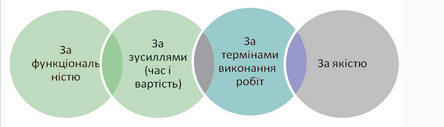 До очікувань в кожній сфері потрібно звертатись в технічному завданні, робочому плані проекту та повному описі проекту. Також важливо час від часу переглядати ці документи. До ключових моментів перевірки повинні входити наступні питання та дії:Чи всі особи, причетні до проекту, мають однакове його розуміння?Перевірити, чи відповідають наявні обов’язки призначенимПеревірити результати та часові рамкиПеревірити вимоги та бюджетЗрозуміти зв’язок між бюджетом і графіком виконанняПовідомити всіх, кого це стосується, про очікуванняФормування переліку завданьЩоб розпочати процес планування головних елементів, ви повинні, передусім, скласти список всіх завдань, які потрібно виконати. Скажімо, ви збираєтесь пофарбувати кімнату. До завдань можуть входити:отримати зразки фарбвибрати колір фарбипідготувати трафаретипофарбувати дрібні деталінанести перший шарнанести другий шарвстановити на місце всі мебліНаскільки детальним буде список завдань – залежить від вас. Ми пропонуємо писати список завдань таким чином, щоб ви його виконали. Наприклад, якщо ви бажаєте нанести перший шар фарби самостійно, ви, можливо, захочете включити такі кроки як замазування щілин, шліфування, роботи з ізоляцією, дротами, розетками тощо. Проте, якщо ви наймаєте когось для виконання цього завдання, єдиний пункт, який вм потрібно контролювати, можливо, буде "Нанести перший шар фарби" (можливо, вашому муляру не дуже сподобається, якщо ним будуть керувати "в ручному режимі", контролюючи дрібні кроки).Проекти та ресурсиДосягнення фінансової стабільності (стійкості) - «блакитна мрія» кожної організації. Незалежно від того, чим вона займається, їй хочеться бути упевненою в тому, що завтра, як і сьогодні, вона продовжуватиме свою діяльність. Аби ця мрія стала реальністю, необхідні ресурси. Будь-який проект вимагає фінансових та матеріальних витрат. Кошти можна отримати !Фандрайзинг (Foundrising) - це спеціально організований процес збору коштів для некомерційних і добродійних організацій або для забезпечення соціально значимих програм і проектів пошук спонсорів (бізнес-ангелів) для фінансування процесів створення інноваційних підприємств, початкових етапів їх розвитку, забезпечення подальшої інноваційної діяльності. Фандрайзінг не може існувати без інших життєво важливих для організації елементів діяльності: стратегічного плануванняпоточного планування та проектуваннязв'язків з громадськістюактивного залучення добровольців і т. д. Успішний фандрайзинг – це 90% належної підготовки до «прохань» про виділення коштів, і 10% власне самих прохань.  Приступаючи до фандрайзингу, необхідно перш за все визначити, ким та чим живе ваша організація, які в неї цілі та задачи. Організації - донори / спонсори / гранто-надавачі / дарувальники / пожертувачі / жертводавці-зарубіжні та вітчизняні благодійні та інші організації, які орієнтовані на надання допомоги в реалізації суспільно важливих проектів, і можуть фінансуватися як із державних, так і з приватних джерел.Гранти (англ. grant) – грошові та інші засоби, що передаються безоплатно і безповоротно грантодавачем (дарувальником – фондом, корпорацією, урядовою установою або приватною особою, а також міжнародними організаціями, що отримали право на надання грантів) некомерційній організації або приватній особі для виконання в установленому порядку конкретної роботи (на реалізацію різноманітних проектів, проведення наукових досліджень, освітню діяльність тощо) на умовах, передбачених грантодавачами. Грант – специфічна форма цільового інвестування, яка має інноваційну й переважно соціальну спрямованість і здійснюється вітчизняними та зарубіжними, державними або приватними організаціями різних форм власності для забезпечення соціального або інституціонального розвитку.Одне із основних завдань у процесі пошуку фінансування через гранти – виявлення фонду (установи, організації), місія якого співпадає з  місією Вашої організації.Загальні принципи написання пропозиційпропозиція повинна бути доступно викладена, акуратно оформлена, без граматичних та друкарських помилокоригінал повинен бути надрукований на якісному папері (не ксерокопія)речення й параграфи повинні бути стислими, чіткими, зрозумілими великий за обсягом текстовий матеріал необхідно змістовно структурувати (наприклад, на такі підрозділи: введення (анотація), постановка проблем, методи) мова має бути чіткою, лаконічною, не містити двозначних або незрозумілих речень, вузькопрофесійної чи специфічної лексики та термінологіїпроблема й очікувані результати проекту мають бути обґрунтовані та підкріплені фактичними матеріаламипропозиція в цілому має бути стислою та лаконічноюстиль написання повинен бути енергійним, позитивнимбудьте готові до внесення змін, вдосконалення Вашої пропозиції, до необхідності його доопрацювання кожен раз після подання його до певного фонду.Стиль грантової заявкиНазва проекту: чи є вона стислою, доречною і такою, що легко запам'ятовується?Перший абзац: чи звертає проект на себе увагу читача, чи може він зацікавити його для подальшого читання?Обсяг заявки: чи є цей обсяг прийнятним? Чи включає він всі пункти, які Ви повинні виконати?Інтонація: чи є тон заявки позитивним, упевненим, натхненним? Ч и створює він враження терміновості і важливості?Логічність: чи дотримана логічна послідовність від проблеми до її рішення, від рішення до способів, від способів, необхідних для забезпечення цього рішення, до ресурсів, які потрібні для їх реалізації?Яким чином фонд може Вам допомогти?Візуальне вираження: чи добре оформлено заявку? Перевірте відсутність орфографічних помилок і акуратність друку.3. Приклади оформлення проектівАНОТАЦІЯ ПРОЕКТУ «Навчально – виховний комплекс - безперервна освіта»Актуальність Проекту полягає в тому, що реконструкція будівлі Картушинської ЗОШ І-ІІ ступенів Антрацитівської районної ради у комплексу навчально-виховний комплекс з дошкільною ланкою  сприятиме збільшенню відсотка охоплення дітей   дошкільною освітою.Основна проблема Проекту – відсутність можливості отримання дошкільної освіти дітям села. Соціально-економічна спрямованість та реальність виконання Проекту –  охоплення дітей дошкільною освітою є першочерговими  соціальними задачами  органів місцевого самоврядування, тому реконструкція Картушинської загальноосвітньої школи у навчально-виховний комплекс з дошкільною ланкою сприятиме його вирішенню. Можливість реконструкції будівлі  Картушинської ЗОШ І-ІІ ступенів  у навчально-виховний комплекс реальна.Напрями інновації у Проекті – використання нежитлових приміщень для надання освітніх послуг; створення  можливостей для отримання дошкільної освіти дітьми села Картушине.Перелік укрупнених заходів Проекту:- створення робочої групи по реалізації проекту;- пошук підрядної організації;- виготовлення проектно-кошторисної документації для реконструкції  будівлі майстерень Картушинської загальноосвітньої школи І-ІІ ступенів: облаштування роздягальні, гральної кімнати, спальні, туалету, пральної кімнати та буфету;- реконструкція будівлі майстерень: облаштування роздягальні, гральної кімнати, спальні, пральної кімнати, буфету та санвузла для групи дошкільної ланки;- придбання обладнання для групи дошкільної ланки;- встановлення та монтаж обладнання;- підбір та навчання кадрів для діяльності дошкільної групи;- розвиток матеріально-технічної бази дошкільної ланки, поліпшення умов праці кадрового складу та підвищення їх кваліфікації;- відкриття групи дошкільної ланки.Очікувані  результати  Проекту:Короткотривалі наслідки реалізації проекту : - надання  якісних  освітніх послуг, забезпечення доступності дошкільної освіти для дітей  села Картушине  Антрацитівського району,- створення   умов для всебічного та гармонійного розвитку дітей дошкільного віку,- впровадження  нових  форм обслуговування всіх учасників навчально-виховного процесу.Перспективні наслідки в соціальному плані:- збільшення кількості дітей, які ходять до дитсадка,  на  75%  - збільшення кількості батьків, що можуть працевлаштуватись на   40%.В економічному плані:- збільшення мережі дошкільних закладів Антрацитівського  району  на 10 %;- збільшення кількості викладачів (вихователів) у дошкільних закладах  на 6%;- збільшення надходжень до місцевого бюджету (відповідні надходження за 2013 рік та прогнозовані надходження за наступний рік після реалізації проекту) на 2%;- створення нових робочих місць – 8.Цільові  групи  Проекту :діти дошкільного віку (40 осіб);педагоги Картушинської ЗОШ І-ІІ ступенів (25 осіб);батьки ( 168 осіб);дідусі та бабусі (73 особи);молоді сім’ї без дітей (66 осіб). Організації – партнери, співвиконавці Проекту: Антрацитівська районна рада; відділ освіти Антрацитівської районної державної адміністрації;Картушинська ЗОШ І-ІІ ступенів Антрацитівської районної ради. громадська організація «Натхнення» Ребриківської сільської радиОбсяг коштів, необхідних для реалізації Проекту та джерела його фінансування:  загальна сума 711,65 тис.грн., з них:- 400 тис.грн. – Фонд конкурсу,- 276,07 тис. грн. – місцевий бюджет,- 35,58 тис. грн. – залучені кошти громади.АНОТАЦІЯ ПРОЕКТУ«Розвиток спортивної бази, як важлива складова процесу повноцінного розвитку людини»Адреса кращої практики: вул. Леніна , 4/16  м. Червонозаводське Полтавська область, 37240тел. (05356) 3-56-84, 3-70-87Моб.095-776-30-00E-mail: miskrada2006@ukr.net	Актуальність проекту: Цей проект повністю відповідає Закону України «Про  фізичну культуру і спорт» та Концепції Загальнодержавної цільової соціальної програми розвитку фізичної культури і спорту на 2012-2016 роки.	На даний час в місті Червонозаводське, як ніколи раніше, враховуючи посилення загрозливих тенденцій зниження рівня здоров’я, фізична культура та спорт є найбільшим економічним та ефективним засобом профілактики захворювань населення міста, збереження тривалості активного життя, підвищення працездатності.	Основна проблема Проекту: Особливе занепокоєння викликає  стан утримання та використання матеріально-технічної бази фізичної культури і спорту. 	Зміна відносин і форм у сфері власності, спад виробництва  призвели до згортання фізкультурно-масової роботи у виробничій сфері.	Через це будівля спорткомплексу, яка була власністю цукрокомбінату, не використовується близько десяти років. Вона була передана у власність територіальної громади  у неприглядному стані.	Через дефіцит коштів у міському бюджеті ця споруда практично занепала і не може використовуватись для задоволення потреб розвитку масового спорту.	На сьогодні існує потреба  у проведенні якісних змін у сфері фізичної культури та спорту на основі використання сучасних підходів, об’єднаних  зусиль зацікавлених організацій та широких верств населення.	За таких умов пріоритетним напрямком стратегії розвитку міста Червонозаводське є розвиток людських ресурсів та соціальної інфраструктури, а однією з оперативних цілей є відновлення спорткомплексу по вулиці Матросова, 15А.	 Соціально-економічна спрямованість: Проект  спрямований на створення сприятливих умов в м. Червонозаводське для реалізації прав громадян на заняття  фізичною культурою і спортом, розвиток їх фізичних, морально-вольових та інтелектуальних здібностей; задоволення їх потреб в оздоровчо-рекреаційних послугах за місцем проживання, навчання, роботи та в місцях масового відпочинку; зміцнення здоров’я широких верств населення та організацію реабілітаційно-відновлювальних заходів для інвалідів.	Даним Проектом пропонується комплексний підхід вирішення проблеми у сфері розвитку фізичної культури і спорту в місті Червонозаводське:	- створення умов та сприяння кожному громадянину міста у використанні оздоровчого, виховного та емоційного потенціалу рухової активності для успішної реалізації себе в сім’ї, навчанні, трудовій діяльності й на дозвіллі;	- розвиток фізкультурно-спортивної бази в місті Червонозаводське;	- капітальний ремонт будівлі спорткомплексу. 	Реальна можливість виконання проекту зумовлена наявністю в учасника Конкурсу партнерів Проекту; попереднього досвіду у сфері реалізації заходів Проекту, кваліфікованого кадрового потенціалу, місцевої нормативно-правової бази, налагодженої співпраці з партнерами, фінансових ресурсів для фінансування заходів Проекту у визначених межах, зацікавленість громади у реалізації Проекту.	Проект має інноваційний характер в організаційній  та технологічній  сферах, які не мають аналогів на рівні міст районного значення ні в районі, ні в області.Перелік укрупнених заходів Проекту	- створення організаційного комітету для підготовки та реалізації заходів Проекту;	- проведення інформування населення через ЗМІ;	- освітньо - пропагандиські акції на підприємствах і установах міста про створення умов для впровадження здорового способу життя, як важливої складової поліпшення якості і тривалості активного життя населення міста;	- капітальний ремонт будівлі спорткомплексу по вул.. Матросова, 15А;	- залучення  громадською організацією «Спорт» активних громадян до робіт з благоустрою на території спорткомплексу;	- організація та проведення громадською організацією «Спорт» міських змагань, присвячених відкриттю відновленого спорткомплексу.	Очікуваними результатами Проекту	є створення умов для оздоровлення населення засобами фізичної культури і спорту; запровадження доступних, якісних та різноманітних форм оздоровчих, рекреаційних, реабілітаційних та спортивних послуг для різних груп населення  особливо для людей з обмеженими фізичними можливостями; відновлення роботи спорткомплексу; істотне зменшення кількості правопорушень та злочинів серед дітей, підлітків, молоді; підвищення якості трудових ресурсів; збільшення відсотку населення міста, що систематично займається фізичною культурою та спортом (доросле населення - до 20%, дітей від 6-18 років – до50%); підвищення результативності збірних команд міста та окремих спортсменів. Важливим фактором є те, що громадська організація «Спорт» отримає своє приміщення.	Цільовими групами Проекту - є діти та молодь міста Червонозаводське та найближчих сіл Токарі, Піски, Бодаква та районного центру м. Лохвиця; учасники  обласних та всеукраїнських змагань, які проводяться на  теренах міста; територіальна громада міста; громадська організація «Спорт»; органи місцевого самоврядування; гості міста.Організації – партнери, співвиконавці Проекту: ПП Гордіян О.В.;  міська громадська організація «Спорт». Обсяг коштів, необхідних для реалізації Проекту та джерела його фінансування	Загальний бюджет проекту складає 899,998 тис. грн., у томі числі 400 тис. грн., з Фонду Конкурсу, з міського бюджету – 484, 989 тис. грн., фінансування з боку організації – партнера – 15,1 тис.грн. АНОТАЦІЯ ПРОЕКТУ«Створення умов для забезпечення реалізації права кожної дитини на здобуття дошкільної освіти»Актуальність Проекту полягає в:      -  забезпеченні прав дітей на доступність  здобуття дошкільної освіти;      -  отриманні населенням якісних  освітніх послуг;      - збереженні та зміцненні фізичного, психічного і духовного здоров’я дитини;        - створенні комфортних умов роботи дошкільних закладів;      - ліквідації черги на влаштування дітей в дитячі садки;      - створенні нових робочих місць. Основна проблема Проекту - відсутність необхідної кількості місць у дошкільних закладах міста для забезпечення 100% охоплення дітей дошкільного віку дошкільною освітою, згідно Закону України «Про дошкільну освіту»Соціально-економічна спрямованість Чітко простежується зв'язок економічного та соціального аспектів Проекту.Завдяки реалізації Проекту з’явиться можливість покращити умови перебування дітей в дошкільному закладі, створити нові робочі місця (10 одиниць),зменшити кошти на річне утримання однієї дитини на 600грн. (7%) , завдяки збільшенню кількості груп , підвищити на 28% загальний  охват  дітей віком від 3 до 6(7) років. Батьки дітей та особи, що їх замінюють влаштувавши дітей в дитячий садок, матимуть можливість влаштуватись на роботу з будь –яким графіком (завдяки можливості цілодобового перебування дітей в садочку) та покращити власне соціально-економічне становище. Через здійснення заходів Проекту можливо створити умови для того ,щоб територіальна громада проявила себе як цілісна ланка суспільства, що сприятиме розвитку взаємовідносин громади та місцевої влади.Перелік заходів ПроектуВ рамках реалізації проекту передбачається здійснити такі заходи:презентація Проекту за участю органів місцевого самоврядування міста, партнерів Проекту, представників депутатського корпусу міської ради, представників громадськості м. Кіровська;формування робочої групи для реалізації Проекту;утворення Громадського Комітету;виконання робіт згідно проектно-кошторисної документації;формування дитячих груп;презентація дитячого садка та початок роботи нових груп;проведення оцінки результатів Проекту та підготовка звіту.Очікувані результати ПроектуВиконання робіт з ремонту двох групових блоків та коридору ДНЗ дозволить:збільшити кількість груп в місті;реалізувати можливість виконання ст.2 Закону України «Про дошкільну освіту», а саме забезпечення права дитини на доступність і безоплатність здобуття дошкільної освіти;підвищити культуру батьків, їхню громадянську свідомості;-   підвищити безпеку життєдіяльності дітей і працівників шляхом ліквідації            наслідків довготривалого протікання даху та відсутності якісного опалення ;     -   створити додаткові робочі місця (10 одиниць)зекономити бюджетні кошти :Цільові групи проекту     Основними цільовими групами проекту є:Діти дошкільного віку, які виховуються і будуть виховуватись в дошкільному навчальному закладі (180дітей).Батьки, діти яких виховуються і будуть виховуватись в ДНЗ(540 осіб)     3. Колектив працівників ДНЗ № 5(45 осіб).     4. Відділ освіти Кіровської міської ради Луганської області(23особи).    Організації-партнери, співвиконавці Проекту:Організація-партнер 1 – Кіровська міська організація Партія регіонів;партнер 2 – приватний підприємець - Бернацький О. Ю.; партнер 3 –  приватний підприємець – Дерій В.Б.;партнер 4 –  приватний підприємець – Шайхмулліна Г.Б.; партнер 5 –  Дошкільний навчальний заклад № 5 «Дзвіночок».    Обсяг коштів, необхідних для реалізації проектів та джерела фінансуванняЗагальна вартість проекту складає : 734,75 тис грн.Джерела фінансування:       - кошти Фонду Конкурсу (державний  бюджет)  -  400,0тис. грн. (54,44%);       - кошти учасника Конкурсу (місцевий бюджет) – 324,746тис. грн. ( 44,2%);       - кошти організацій партнерів (благодійні внески батьків) – 10,027 тис. грн.         (1,36 %).   АНОТАЦІЯ ПРОЕКТУДе був пустир – хай пісня залунає!» - облаштування майданчику зі сценою для проведення культурно-масових заходів Талаківської селищної громади.Адреса кращої практики: Талаківська селищна рада, вул.40 років Жовтня,235, смт. Талаківка,  м. Маріуполь, Донецька область, 87594тел. (0629)38-94-16Моб.098-015-38-38E-mail: talakovka_pc@meta.ua        Актуальність Проекту У сучасному світі, спостерігається духовний вакуум, цинізм, страх, відсутність патріотизму, громадянської відповідальності, розчарування, розпач. Саме такі почуття призводять до духовного вимирання нації. Ми стаємо пустими, черствими, байдужими до всього маріонетками, якими легко управляти. Кожен з нас втрачає свою індивідуальність, особистість, іскру Божу, даровану нам при народжені, яку повинні плекати і розвивати впродовж всього життя. З катастрофічною швидкістю руйнуються головні життєві поняття добра, совісті, порядності, честі, відповідальності. Суспільство зорієнтовано на отримання прибутку, все більше і більше грошей, особистої вигоди. Втрачається інтерес до внутрішнього світу людини, до його душі, талантів. І як слідство, знецінення самої Людини, перетворення людського життя на товар.          Фінансування закладів культури по залишковому принципу, аж ніяк не сприяє розвитку, вдосконаленню їх роботи з населенням.  Керівники клубів звикають викручуватись, пристосовуватись до будь-яких умов, намагаючись зробити свято з «нічого», навіть не мріючи про сучасні комфортні умови роботи, виховання талановитих діточок.          Основна проблема Проекту: У селищі Талаківка є селищний клуб, який має дуже незручне розташування. Він знаходиться на околиці селища Талаківка, найближча зупинка автобусу на відстані 1,5км. Клуб повинен бути у центрі культурного життя мешканців, бути попереду новітніх методів роботи з талановитими дітьми, молоддю, бути зручним для відвідування.         Директором клубу протягом року проводиться багато культурно-масових заходів для всіх верств населення. Але всі вони відбуваються «де прийдеться». Якщо адміністрація школи дає добро, то святкуємо на подвір`ї школи, або  в шкільному спортзалі, якщо ні  - на стадіоні,  біля  пам’ятника Невідомому солдату, або зовсім відмовляємось від свята. Це призводить до того, що в селищі зменшується кількість діточок, які займаються танцями, співом. Все більше молодь віддає перевагу  комп’ютерним клубам, посиденькам на вулиці, шкідливим звичкам. Молодь інертна і байдужа до себе, до рідного селища, країни. 	Облаштування сучасного майданчику зі сценою у центрі селища Талаківка, дасть змогу якнайкраще вирішити проблему низького культурно-освітнього рівня всіх верст населення. Організувати два нових танцювальних колектива (дітей дошкільного віку і старшого шкільного віку), започаткувати проведення щорічного фестивалю народної пісні серед сільських і селищних творчих колективів Приазов`я.    Інновацій підхід  у вирішенні проблеми полягає  у створенні сучасних умов для підвищення культурно-освітнього рівня мешканців,  всебічного розвитку дітей та молоді, акцентуванні уваги  на духовному і культурному розвитку людини, як  її першочергової потреби. Крім того, до реалізації проекту безпосередньо залучаються мешканці громади, шляхом співфінансуання проекту.          Перелік  заходів Проекту;1 Створити робочу групу для реалізації Проекту.2 Висвітлювати у місцевих ЗМІ та на офіційному сайті Талаківської селищної ради хід роботи по реалізації Проекту.3 Замовити проект для облаштування майданчику зі сценою для проведення  культурно-масових заходів у центрі селища Талаківка (по вулиці 40років Жовтня).4 Замовити проектно-кошторисну документацію щодо облаштування майданчику зі сценою. 5  Провести анкетування дітей шкільного віку(від 6 до 16років), батьків дітей дошкільного віку (від 3 до 6 років), пенсіонерів з ціллю виявлення їх побажань щодо організації додаткових до існуючих творчих колективів для розвитку, танців, співу.6  Започаткувати щорічне проведення фестивалю народної пісні серед сільських і селищних творчих колективів Приазов`я.       Очікувані результати Проекту:1 Облаштування майданчику зі сценою для проведення культурно-масових заходів;2 Організація двох нових танцювальних колективів;3 Підвищення культурно-освітнього рівня мешканців Талаківської селищної громади 4 Проведення щорічного фестивалю народної пісні серед сільських і селищних творчих колективів Приазов`я5 Поступове зростання довіри до місцевої влади     Цільові групи Проекту:     -  Талаківська селищна рада;     -  керівництво Талаківського клубу;     -  народний ансамбль «Господарочка» (12чоловік);     -  дитячий колектив «Струмочок» (7чоловік);     -  аматорський музично-драматичний театр (11чоловік);     -  ансамбль естрадної музики (3чоловіка);      -  клуб поезії «Світанок» (5чоловік);     -  селищна молодь (372чоловіка)      -  мешканці працездатного віку (3086 чоловік);     -  мешканці старшого віку  (900 чоловік).       Організації-партнери, співвиконавці Проекту: Проект виконується шляхом співфінансування витрат з селищного бюджету, субвенції з державного бюджету, внесення грошових коштів мешканцями Талаківської селищної громади.       Обсяг коштів, необхідних для реалізації Проекту та джерела його фінансування:Загальний обсяг коштів 251,4 тис. грн., з них:від ради конкурсу 192,6 тис. грн.;від місцевого бюджету 55,9 тис. грн..від Талаківської селищної громади 2,9тис грн АНОТАЦІЯ ПРОЕКТУ«Міцна і затишна будівля школи – запорука життя, здоров’я та успішності учнів»Адреса кращої практики: Почапівська сільська рада, вул.Радянська, 39, с. Почапи, Любомський район,Волинська область,  44341Тел.(03377) 3-74-31Моб.050-610-32-85e-mail:Pochapy.lbm@gmail.comАктуальність проекту  виражається  в потребі   негайного  забезпечення безпечних умов перебування учасників навчально – виховного процесу в приміщенні школи.Основна проблема  проекту  полягає в необхідності  усунення аварійності одного із  приміщень Почапівської ЗОШ І-ІІ ст., яка виникла внаслідок просідання балок фундаменту і відхилення елементів стіни (несучого і огороджуючого конструктивного елементу) від вертикальної осі місцями до 10 – 12 см.Окрім небезпеки, яку створює вкрай незадовільний технічний стан будівлі, виникає  проблема іншого характеру - порушення теплового режиму і недотримання санітарних умов у приміщені. Найвища температура, яку   можливо досягти в шкільних кімнатах,  становить + 10⁰С. Тепло в приміщенні не зберігається у зв’язку з незадовільним технічним станом  фундаментних підвалин і стін, вікон і вхідних дверей. Моніторинг температурного режиму  у листопаді – лютому 2012 року  спонукав до прийняття дієвих заходів щодо покращення температурного режиму в закладі і забезпечення стабільного функціонування  школи.  Порушення теплового режиму в школі є головним чинником збільшення захворюваності школярів в осінньо – зимовий період та погіршення їх стану здоров’я.Заміна вікон, вхідних дверей, реконструкція фундаменту, зовнішньої стіни та даху дасть змогу реалізувати шкільний проект в «В здоровому тілі - здоровий дух», стабілізувати температурний режим і тим самим знизити рівень захворюваності школярів.Проект спрямований на впровадження дієвих  заходів для стабільного розвитку навчального закладу на основі впровадження новітніх технологій при проведенні ремонтних  робіт вище зазначеного   навчального закладу.Соціально – економічна спрямованість та реальність виконання ПроектуМетою даного проекту є створення найбільш сприятливих умов для діяльності учнів і вчителів, забезпечення сталого функціонування школи, як основного соціокультурного середовища в сільській місцевості.Соціальний аспект вирішення проблеми полягає у необхідності забезпечення безпечних умов перебування людей в приміщенні школи, санітарно-гігієнічних норм, дотримання теплового режиму, створення умов перебування у школі всіх учасників навчально – виховного процесу. Як  результат – ріст авторитету та довіри громадян до  органів  місцевого самоврядування, органів  державної влади.Реалізація даного проекту  сприятиме вирішенню однієї із найважливіших соціальних проблем – збереження життя і здоров’я дітей. Сприятиме виконанню основних завдань навчально-виховного процесу щодо рівного доступу до якісної освіти дітей із територій обслуговування (с. Почапи,  с. Вигнанка, с.Чорноплеси).Перелік укрупнених заходів Проекту:Захід 1:  Підготовка проектно - кошторисної документації.Захід 2:   Підняття шкільного приміщення із влаштуванням фундаментів під                      несущими  стінами .Захід 3:  Заміна ушкоджених конструктивних елементів стін.Захід 4:   Заміна існуючого даху.Захід 5:  Заміна вхідних дверей та вікон  шкільного приміщення на                        енергозберігаючі.Захід 6:  Добудова веранди.Захід 8: . Введення  об’єкта в експлуатацію.Очікувані результати Проекту:створення безпечних умов перебування  учасникам навчально – виховного процесу,  шляхом усунення аварійності будівлі;відновлення належного технічного стану приміщення школи;збереження теплової енергії шляхом заміни вікон, вхідних дверей  на сучасні енергозберігаючі,  облаштування нового фундаменту, даху,веранди ;покращення санітарно-гігієнічних умов в приміщенні школи;зменшення витрат на енергоносії ( тверде паливо та електроенергія);покращення привабливості (естетичного вигляду) школи.Цільові групи Проекту: - сільські жителі, що прийматимуть участь в підготовці та реалізації проекту (батьки учнів - школи, сільські жителі);    -  підприємці, що надаватимуть послуги школі (виготовлення нового даху , фундаменту та веранди, утеплення, заміна вікон, дверей);   - безробітні  особи, які  перебувають на  обліку в  районному  центрі зайнятості;  - інженерно-технічні працівники районних установ;- працівники преси, телебачення;- працівники місцевого самоврядування.Організації-партнери, співвиконавці Проекту:-         Почапівська сільська рада;Відділ освіти Любомльської райдержадміністрації;Любомльський районний центр зайнятості; Любомльська районна рада;Приватне підприємство  «Профтехмонтаж»Обсяг коштів, необхідних для реалізації Проекту, та джерела його фінансування:Загальний бюджет проекту складає: 415 тис. грн., з  них за рахунок коштів: фонду – 200 тис. грн.; сільської ради - 40 тис.грн. відділу освіти Любомльської райдержадміністрації – 103 тис. грн.; Любомльської районної ради – 70 тис. грн.ПП «Профтехмонтаж»      - 2 тис. грн.;В тому числі:Видатки  розвитку -  415 тис. грн ( 100 % )АНОТАЦІЯ ПРОЕКТУ«Подаруймо спорт громаді!»Адреса кращої практики: Заліська сільська рада,вул. Будівельників, 13 с. Заліси Ратнівський район, Волинська область, 44144 тел. (03366) 9-52-12моб.098-953-45-84e-mail:VictorKoretskiy@mail.ruАктуальність проекту полягає в тому, що  в постіндустріальному суспільстві, з його безсумнівними матеріальними і технологічними здобутками людина у вихорі повсякденності часто-густо забуває про головне – про своє здоров’я. Найбільш перевірений спосіб його збереження – заняття фізичною культурою  і спортом. Саме тому відновлення спортивної бази – одне з пріоритетних завдань для місцевого самоврядування  та громади Заліської сільської ради. Високий рівень технологізації  і комп’ютеризації сучасного життя призводить до того, що телевізор, комп’ютер та Інтернет поступово витісняють не тільки бажання до занять рухливими іграми,  а й саме поняття бути здоровим втрачає своє значення. Крім того, відсутність альтернативи штовхає людей до кафе, барів, на дискотеки, що  в свою чергу призводить до зниження культурного рівня населення, його деградації. Серед молоді поширюються такі негативні явища, як алкоголізм, бродяжництво, апатія до навколишнього світу і депресія, невпевненість в майбутньому. Як же змінити існуючий склад речей і повернути населення,  а особливо молоде покоління, до того, щоб поняття «бути здоровим» знову здобуло популярність?Основною проблемою і перешкодою цього є надзвичайно слабка матеріальна база фізичної культури села. В 2013 році було відновлено футбольне поле. Та цього замало. Для занять в осінньо-зимовий період та на весні  в центрі с. Заліси є типовий спортивний зал, збудований у 2002-2004рр. Дане будівництво здійснювалося господарським способом без будь-яких документів і наукового обґрунтування. Наслідком такої безгосподарності є те, що спортзал знаходиться в аварійному стані та з 2012 року виведений з експлуатації через тріщини   в несучих стінах, розходження з/б плит перекриття, порушення освітлення, просідання стіни та інші недоліки. Крім того, для утримання даної споруди від подальшого руйнування щороку витрачається велика кількість енергоносіїв.   Даний проект спрямований на: відновлення спортивного залу як одного з ключових об’єктів інфраструктури сільської ради;популяризацію загальнолюдських цінностей серед громади;розвиток системи фізичного виховання школярів і молоді; популяризація здорового способу життя серед широких верств населення. Інноваційність даного проекту  полягає  в тому, що при поєднанні зусиль різних гілок влади та донорських організацій використавши сучасні будівельні матеріали і технології, ми не тільки збережемо один з головних об’єктів інфраструктури села, а й сприятимемо вирішенню соціальних проблем населення сільської ради. Допоможемо людям лікувати їх хвороби не  в лікувальних закладах, а у рухливих  іграх.Заходами Проекту є:організація робочої групи Проекту;залучення коштів інвесторів і донорських організацій;проведення підсилення несучих конструкцій спортивного залу НВК із впровадження енергозберігаючих технологій;закупка сучасного спортивного інвентаря;проведення акцій з благоустрою об’єкта інфраструктури;підведення підсумків виконання проекту, урочисте відкриття закладу.Очікувані результати Проекту:для громади буде збережено один з ключових закладів інфраструктури села Заліси – спортивний зал;будуть створені комфортні умови для занять рухливими іграми та спортом у гуртках  і секціях для широких верств населення;на якісно вищий рівень підніметься спортивно-масова робота в населеному пункті. Тепер до цієї роботи можна буде залучати населення не лише влітку, а й  в зимовий час; робота спортивного залу у вечірній час протягом навчального року сприятиме активізації спортивної роботи  серед школярів, витіснятиме потяг до тютюнопаління, пияцтва, бродяжництва та інші негативні соціальні явища;дане приміщення можна буде здавати в оренду для проведення масових заходів,  агітації, зустрічей з роботодавцями, зборів пайовиків  тощо.Цільові групи Проекту. Наш Проект спрямований на забезпечення потреб практично всього населення сільської ради:на виховання молодого покоління як майбутнього нашої громади та українського суспільства в цілому;дати можливість молоді реалізувати свій фізкультурно-спортивний потенціал, запропонувати альтернативу морально-деградуючим чинникам, до  яких їх спонукають спокуси сучасного життя;для дорослого населення створення сучасних умов розвитку фізичної культури і спорту сприятиме покращенню здоров’я, позитивно вплине на соціальне здоров’я громади в цілому;громада отримає просторе приміщення, котре можна використовувати не тільки за своїм прямим призначенням,  а  й  використовувати його як конференц-зал.Організація партнерами і співвиконавцями даного Проекту є  Волинська обласна рада, Ратнівська районна рада, Заліська громадська організація «Політ мрії».  Кошти, необхідні для реалізації Проекту. Загальний бюджет Проекту складає 400 000 грн. З них за рахунок Фонду конкурсу ми плануємо залучити 200 000 грн (50%).  Учасник конкурсу вносить 55 000 грн (13,75%), Ратнівська  районна рада - 40 000 грн (10%), Волинська обласна рада  - 80 000 грн (20%), Заліська громадська організація «Політ мрії» 25 000 грн (6.25%). АНОТАЦІЯ ПРОЕКТУ«Розробка та впровадження системи дієвої муніципальної підтримки в організації і проведенні визначних заходів гуманітарного та спортивного спрямування»Актуальність проекту обумовлюється сучасною тенденцією розвитку міста Донецьк, яка відзначається швидкою трансформацією колись суто великого індустріального містоутворення в один з потужних центрів організації та проведення масштабних заходів культурного та спортивного спрямування на теренах Східної Європи. Зокрема, наразі на сценах Драматичного Театру та театру Опери і Балету відбуваються постановки нових феєричних вистав, в яких задіяні широковідомі режисери і сценаристи та грають, танцюють або співають зірки світового рівня. А на стадіонах та у спортивних палацах міста відбуваються престижні міжнародні змагання з найпопулярніших видів спорту, зокрема футболу, хокею та баскетболу. Усі зазначені визначні події зазвичай відбуваються у центральній частині міста, яка адміністративно належить Ворошиловському району м. Донецьк. У дні вистав та матчів подивитися на своїх улюблених артистів, музикантів та гравців до центру міста прибувають тисячі донеччан та гостей столиці Донбасу, у тому числі чимало з інших регіонів та навіть з-за кордону. Таким чином, останнім часом наше місто приваблює до себе чимало гостей і постає одним із стрімко зростаючих центрів культурного та спортивного туризму, рекреації та відпочинку, що як і Львів переманює до себе значні туристичні потоки.Поряд із позитивними наслідками, які одержуються територіальною громадою через зростання популярності району як центру проведення культурних та спортивних видовищ, дозвілля та відпочинку, мають місце і пов’язані з цим проблемні аспекти. Зокрема, масштабних та видовищних заходів могло б бути значно більше, а ефективність їх проведення та віддача для територіальної громади могла б виявитися непорівняно кращою, якби органам місцевого самоврядування вдалося налагодити системну координацію проведення відповідних подій разом із їх безпосередніми організаторами із комерційного та громадського секторів, так само як й з іншими чисельними особами, які забезпечують їх різноманіттям усіляких послуг (або потенційно здатні це зробити, проте не можуть через різні обставини). До того ж, районне місцеве самоврядування не може оперативно контролювати та ефективно регулювати функціонування комунальних виробничих потужностей у місцях, наближених до головних об’єктів культури та спортивних споруд. Оскільки до сих пір не мало «на озброєнні» сучасних засобів телеметрії у районному комунальному господарстві разом з відповідними інформаційно-програмними комплексами, незважаючи на те, що районні потужності регулярно потерпають від колосальних навантажень. Адже у дні проведення масштабних культурних, громадських, розважальних чи спортивних подій у центральній частині міста з населенням дещо більше за 90 тисяч жителів збирається одночасно по декілька сот тисяч осіб.Отже, враховуючи наведене, на сьогоднішній день вельми актуальним є формування системної муніципальної підтримки у організації та проведенні масштабних та видовищних заходів культурного та спортивного спрямування у центральній частині міста. У тому числі й на основі формування сучасних муніципальних інформаційних систем, що дозволятимуть налагодити ефективну координацію зазначених заходів на території Ворошиловського району та перейти до сучасних форм інформаційного управління у муніципальній сфері.З цією метою в рамках запропонованого проекту передбачається реалізувати наступні ключеві заходи:- облаштувати у місцях, наближених до найбільш важливих об’єктів культури, відпочинку та спортивних споруд комплексне електронне спостереження за функціонування технічних систем комунальної інфраструктури району- облаштувати технічні складові муніципальної інформаційної системи Ворошиловського району м. Донецьк та забезпечити її підключення до телеметричного простору Донецької міської ради- виконати заходи із точкового відновлення чи переоблаштування окремих елементів комунальної інфраструктури, необхідної для надійного функціонування найбільш важливих технічних систем району, що забезпечують  проведення масштабних культурних чи спортивних заходів на території району- створити матеріально-технічну базу центру муніципальної підтримки проведення визначних заходів гуманітарного та спортивного спрямування на основі формування відповідного інформаційно-програмного ресурсу та пристосування для означеної цілі вельми функціонального актового залу у адмінбудівлі виконкому Ворошиловської районної ради.Реальність виконання як окремих технічних заходів, так й ефективної реалізації проекту в цілому обумовлюється наявністю у розпорядженні місцевого самоврядування відповідних нормативно-програмних засад («Концепція цифрового міста»), так само як й багатьох ключових елементів, необхідних для створення  інформаційно-комп’ютерних, технічних та програмних продуктів. Зокрема, є наявним муніципальний телеметричний простір міської ради, створений на основі трансляції даних з інформаційних систем окремих виконавчих органів ради, районних органів місцевого самоврядування та міських комунальних підприємств.  Очікуваний результат проекту полягає у формуванні системної підтримки розвитку в районі туристично-розважальної галузі, зеленої рекреації, організації масштабних та видовищних театральних, виставкових, фестивальних та спортивних заходів. Так само як й істотного підвищення ефективності діяльності органів місцевого самоврядування та самоорганізації населення через перехід до інформаційного управління муніципальною сферою.Цільовою групою Проекту є територіальна громада  Ворошиловського району м. Донецьк, а в якості головних партнерів виступають Донецька міська рада та міські комунальні підприємства тепломережі, водоканалу  та міськосвітлення.На реалізацію проекту необхідно залучити 2.450,0 тис. грн., у тому числі 100,0 тис. грн. з районного бюджету, 650,0 тис. грн. – з міського бюджету, 700,0 тис. грн. – від міських комунальних підприємств та 1.000,0 тис. грн. – з фонду Конкурсу.АНОТАЦІЯ ПРОЕКТУ«Сучасну медицину – у кожну родину»Адреса кращої практики: Соловичівська сільська рада, вул. Шкільна, 2, с. Соловичі, Турійський район, Волинська область, 44833тел.(03363) 96-5-42моб. (097) 229-58-48е-mail:solovithiSR@ukr.netАктуальність проекту.Актуальність проекту полягає в необхідності модернізації мережі закладів охорони здоров'я, що надають первинну медичну допомогу, як соціально-значимої галузі, і, зумовлюється, насамперед, складною економічною ситуацією в Турійському районі в цілому та Соловичівській сільській раді зокрема.Доктор медичних наук, магістр державного управління Шекера О.Г відзначив: «У світі давно встановлено прямий кореляційний зв’язок між рівнями соціально-економічного розвитку і ефективністю системи охорони здоров’я». Ефективне функціонування системи охорони здоров'я включає систему підготовки медичних кадрів, розвиток інфраструктури, ресурсного та технологічного забезпечення для збереження й укріплення здоров'я населення і підвищення доступності та якості медичної допомоги .Основна проблема. Волинська область є дотаційною. Відповідно, слабка матеріально – технічна база не дозволяє створити належні умови для поліпшення якості надання первинної медико – санітарної допомоги (далі – ПМСД). Приміщення фельдшерсько – акушерського пункту (далі – ФАП), від заснування, з 1956 року, капітально не ремонтувалось, робоче місце не оновлювалось. Це підтверджується актом обстеження (копія додається. додаток 12). Соловичівська сільська рада прагне зберегти та вдосконалити (шляхом оновлення) приміщення ФАПу села Обенижі. Саме приміщення розташоване в центрі села, що є дуже зручним для жителів. Поблизу розташовані школа, дитсадок, церква та торгові заклади. Реконструкція та оновлення даного приміщення вимагає менше коштів, ніж новобудова і є економічно вигідною.Соціально-економічна спрямованість та реальність виконання проектуДаний проект враховує пріоритетні напрями Програми економічних реформ Президента України на 2010-2014 рр. «Заможне суспільство, конкурентоспроможна економіка, ефективна держава», є складовою частиною реалізації сучасної політики держави, втіленням у життя соціальних ініціатив Президента України В.Ф.Януковича.Соціально-економічна спрямованість проекту полягає в розв’язанні актуальної проблеми розвитку Соловичівської сільської ради, зокрема громади села Обенижі, та поширенні позитивного досвіду, набутого у процесі її розв’язання та реалізації.На шляху створення сучасного організованого громадянського суспільства Соловичівська сільська рада прагне зберегти та вдосконалити приміщення ФАПу села Обенижі, так як він перебуває у зручному розташуванні (див. Викопіровка схеми села. Додаток 17) та економічно вигідний, бо реконструкція та оновлення даного приміщення є менш затратною, ніж новобудова. Реальність виконання проекту уможливлюється при об’єднанні фінансових ресурсів з різних джерел, а саме: державного бюджету, сільського (в об'єднанні з районним та обласним), коштів організацій-партнерів.  Наслідком буде вчасне і якісне виконання всіх заходів.Напрями інновацій у проекті.Інноваційна суть проекту об’єднує у собі комлексний двоєдиний підхід до вирішення основної проблеми, що полягає в об'єднанні зусиль зацікавлених сторін, а саме: влади, медичних працівників, пацієнтів та громадськості Соловичівської сільської ради та жителів села Обенижі зокрема.Роль громади у відбудові та модернізації ФАПу села Обенижі Соловичівською сільською радою, як невід’ємної складової мережі закладів охорони здоров’я, що надають первинну медичну допомогу в районі та області вцілому.Вдосконалення медичної допомоги населенню шляхом створення та формування центру первинної медико-санітарної допомоги у сільській місцевості на засадах сімейної медицини і створення умов праці для сімейного лікаря – як головної фігури медичної реформи.Перелік укрупнених заходів проекту:№1. Організаційно-інформаційні завдання; №2. Проведення капітального ремонту ФАПу; №3. Створення та облаштування робочого місця; №4. Благоустрій прилеглої території; №5. Проведення презентації оновленого ФАПу; №6. Випуск презентаційних матеріалів за наслідками реалізації проекту та складання звітності.Очікувані результати: 1) модернізувати систему первинної медичної допомоги ФАПу села Обенижі; 2) створити оновлене робоче місце для фельдшера, акушерки ФАПу та сімейного лікаря; 3) зробити медичну допомогу населенню доступнішою та ефективнішою; 4) створення комп’ютерної бази даних для оптимізації роботи.Цільові групи проекту.Жителі села Обенижі в цілому (602 чол.), і, зокрема: а) діти: першого року народження (14 чоловік), з 3-ох до 6-ти рр.(64), з 7 до 14 років (55); б) підлітки 15 – 17 рр. (21), молодь 18 – 35 років (150),  працездатні громадяни (351), інваліди (33), пенсіонери (112).Жителі Соловичівської сільської ради та району.Огранізації-партнери, співвиконавці проекту.№1.Громада; №2. Турійський районний центр зайнятості; №3. Турійське районне АПУ «РАЙАГРОШЛЯХБУД»; №4. ТзОВ «ОЛЛЕС»; №5. ТзОВ «АМіЛа». Обсяг коштів, необхідних для реалізації проекту та джерела його фінансування.Загальна вартість проекту складає 361771 тис.  грн. Джерела фінансування: 1)грант (Фонд Конкурсу – державний бюджет) – 200 тис. грн.( 55,3 %); 2)кошти учасника Конкурсу (сільський бюджет) – 80 тис. грн. ( 22 %); 3)кошти організацій-партнерів –8 1771 тис. грн. (22,7 %).АНОТАЦІЯ ПРОЕКТУМіжмуніципальний проект «Капітальний ремонт акушерсько-гінекологічного відділення Миргородської ЦРЛ з використанням енергозберігаючих технологій» Адреса кращої практики: Миргородська районна рада,вул. Гоголя, 120,  м.Миргород, Полтавська область, 37600, Тел.(05355) 5-25-24, 5-26-67Е-mаil:mirgrada@ukr.net Миргородська міська рада, вул. Незалежності, 17,м.Миргород, Полтавська область,37600, тел.(05355) 5-25-01,5-22-21Е-mаil: mirgorod_miskrada@ukrpost.netАктуальність Проекту. Зниження енергоспоживання та підвищення енергоефективності є однією з найактуальніших тем для територіальних громад. Окрім того, реформування медичної галузі та надання населенню доступу до якісних медичних послуг є першочерговою задачею як Держави в цілому, так і органів місцевого самоврядування зокрема.Для м. Миргорода, що на загальнодержавному рівні Законом України від 06.09.2011 № 3699-VI визнаний містом-курортом державного значення, та Миргородського району, що спеціалізується на вирощуванні екологічно чистої сільськогосподарської продукції вирішення цих проблем являються одними із найактуальнішими.Проблематику Проекту слід визначити, як відсутність комфортних умов перебування пацієнтів у акушерсько-гінекологічному відділенні Миргородської ЦРЛ внаслідок низьких теплофізичних та технічних характеристик будівлі та внутрішніх приміщень, що створює реальну загрозу здоров’ю новонароджених та породіль, а також спричиняє до перевитрат енергоносіїв та коштів.Метою міжмуніципального проекту «Капітальний ремонт акушерсько-гінекологічного відділення Миргородської ЦРЛ з використанням енергозберігаючих технологій» є забезпечення потреби пацієнтів та персоналу акушерсько-гінекологічного відділення Миргородської ЦРЛ у комфортних умовах перебування та праці шляхом впровадження низки енергозберігаючих заходів та міжмуніципальної співпраці Миргородського району та м. Миргорода.Проект має в першу чергу соціальну спрямованість та направлений на поліпшення комфорту перебування пацієнтів та персоналу в акушерсько-гінекологічному відділенні Миргородської ЦРЛ. Проте, він має і економічне підґрунтя: Проекту дасть змогу заощадити щороку близько 67,2 Гкал теплової енергії,  22,7 тис. кВт-год електричної енергії та 500 куб. м води щороку. У грошовому виразі за діючих тарифів обсяг економії коштів складе 97,8 тис. грн. щороку. Період окупності проекту – 6 років 4 місяці.Проект може бути реалізований у спосіб, що запропонований автором. Миргородська міська рада та Миргородська районна рада мають досвід успішної реалізації енергозберігаючих проектів (термомодернізація бюджетних будівель), а також проектів міжмуніципальної співпраці (створення Центру соціальної реабілітації дітей-інвалідів).Інноваційність Проекту полягає у комплексному підході до реалізації заходів з енергозбереження. По-перше, здійснюються заходи з покращення теплозахисних характеристик будівлі (встановлення метало пластикових вікон та тепловідбивні екрани), по-друге з’являється можливість регулювання споживання енергоносіїв у залежності від потреби (регулюючі клапани на радіатори), по-третє, забезпечується енергоефективна вентиляція приміщень з використанням рекуператорів, і вчетверте, встановлюється обладнання, що дає змогу менше використовувати енергетичних та водних ресурсів (люмінесцентні лампи та економічні змішувачі).У ході реалізації Проекту заплановано такі заходи.I етап. Підготовка до реалізації Проекту. Створення робочої групи, розробка проектно-кошторисної документації та її експертиза, вибір підрядників для виконання робіт.ІІ етап. Реалізація технічної складової Проекту. У ході реалізації етапу будуть встановлені сучасні металопластикові вікна, тепловідбивні екрани за радіаторами опалення, регулятори споживання теплової енергії на радіатори, рекуператори повітря, енергозберігаючі лампи та економічні змішувачі води, а також проведені ремонтні роботи в медичних кабінетах та палатах для пацієнтів.ІІІ етап. Забезпечення сталості Проекту. Навчання персоналу акушерсько-гінекологічного відділення Миргородської ЦРЛ правилам експлуатації обладнання  та навичкам енергозбереження.ІV етап. Поширення досвіду реалізації Проекту. Заходи етапу направлені на якнайбільшому поширенні інформацію про Проект через ЗМІ, мережу Internet, шляхом організації тематичних делегацій, на форумах, семінарах та інших зібраннях.Результати у короткостроковій перспективі. Реалізація Проекту дасть можливість: покращити умови перебування пацієнтів та персоналу в акушерсько-гінекологічному відділенні ЦРЛ; оптимізувати витрати енергоносіїв та ресурсів та коштів на їх оплату;Результати у довгостроковій перспективі: реалізація Проекту створить передумови для зниженні кількості випадків респіраторних захворювань пацієнтів та пацієнтів відділень; підвищить якість надання медичних послуг в акушерсько-гінекологічному відділенні ЦРЛ; підвищить культуру енергоспоживання; дасть змогу продемонструвати переваги муніципальної співпраці; поліпшить інвестиційний клімат та туристичну привабливість міста Миргорода та Миргородського району.Цільові групи новонароджені та породіллі, пацієнти акушерсько-гінекологічного відділення Миргородської ЦРЛ; персонал відділення; територіальна громада міста і району в цілому; жителі сусідніх територіальних одиниць, що отримують послуги у акушерсько-гінекологічного відділення Миргородської ЦРЛ; туристи та відпочиваючі; міська та районна влада.Організації-партнери: Миргородська районна рада; Миргородська районна державна адміністрація; Миргородська міська рада; відділ муніципальних ініціатив, інвестицій та енергоменеджменту Миргородської міської ради; Центральна районна лікарня; громадське об’єднання «Клуб «Ротарі» Миргород».Загальний бюджет Проекту складає 613,0 тис. грн., у тому числі за рахунок Фонду – 350,0 тис. грн. (57,1%), за рахунок місцевих бюджетів 260,0 тис. грн. (42,4%) (у тому числі районний бюджет Миргородського району – 130,0 тис. грн. (21,2%) та міський бюджет м. Миргорода району – 130,0 тис. грн. (21,2%) і та за рахунок організації-партнера – 3,0 тис. грн. (0,5%). 4. Зразки планів звітів по закінченні проекту 1. Загальна інформація про проект Назва проекту: Мета проекту: Звітний періодль: 2. Аналіз отриманих результатів 1. Коротка характеристика виконаних видів діяльності Кількісна та якісна характеристика резутатів за цими видами діяльності. Чи були виконані всі заплановані види діяльності, якщо ні, то чому це сталося? Чи були зміни у планах реалізації проекту, чим це було спричинено? Як здійснювалося співробітництво з державними і неурядовими організаціями? 2. Загальні висновки та перспективи Чи вплинув проект на зміну ситуації? Які зміни відбулися у цільової групи проекту? Який досвід приніс проект вашій організації? Яким чином буде поширено досвід та інновації проекту? Чи планує організація в подальшому продовжувати роботу в обраному напрямку? 3. Додатки У додатках подаються матеріали, які ілюструють діяльність у межах проекту (наприклад, програми тренінгів, методичні розробки, копії матеріалів ЗМІ, фото, листи-подяки тощо). Звітування за результатами проекту здебільшого здійснюється у формі тематичної та фінансової звітності: • тематична (або змістовна) звітність (звітність за соціальними результатами здійснення проекту); • фінансова звітність (звітність за результатами використання коштів). Орієнтовна схема звітності • назва організації, що подає звіт; • назва проекту; • термін і місце її реалізації; • кількість та соціальні категорії учасників проекту і залучених спеціалістів; • перелік організацій та установ, які взяли участь у реалізації проекту; • детальний опис здійснених видів діяльності (проведених семінарів, тренінгів, наданих консультацій, підготовлених інформаційних матеріалів, тощо), який передбачає відповіді на запитання: «Що відбулося?», «Коли відбулося?», «Як відбулося?», з доданням усіх наявних матеріалів (програм, реклам, зразків усіх інформаційних матеріалів тощо); • аналіз досягнень, який містить висновки щодо кількісних і якісних змін показників ефективності програми (закладених у меті і завданнях проекту), що передбачає відповіді на такі запитання: «Чи досягнуті поставлені завдання та який рівень їх досягнення?», «Які були перешкоди?», «Які позитивні наслідки матиме реалізація проекту в подальшому?»; • аналіз висвітлення діяльності з реалізації проекту у засобах масової інформації (їх перелік, дата подання інформації та копії матеріалів); • висновки щодо перспективності продовження проекту; • дата, підпис керівника установи і печатка. До звіту, окрім перерахованих матеріалів з реалізації проекту, додають фотокартки, відеоматеріали, копії зразків усієї поліграфічної продукції (буклети, брошури тощо), що розповсюджувалася в рамках реалізації проекту. До фінансової звітності за результатами реалізації проекту належать: • списки учасників, якщо за проектом були передбачені витрати на їх проїзд, харчування або проживання. Списки повинні бути засвідчені підписом керівника та печаткою організації, відповідальної за проведення програми; • копія наказу щодо проведення проекту, в якому визначаються строки проведення та кількість учасників проекту; • засвідчений підписами керівника і головного бухгалтера та печаткою організації, відповідальної за проведення проекту, фінансовий звіт з реалізації проекту; • документи про підтвердження витрат на проїзд (квитки на проїзд залізничним або автомобільним транспортом) та проживання в готелі; • копії договорів з організаціями на виконання робіт або надання послуг (оплата транспортних, поліграфічних послуг, харчування учасників проекту, надання інформаційних послуг тощо) та акти про виконання цих робіт та надання послуг цими організаціями; • копії трудових угод із залученими спеціалістами та відомості про оплату праці; • рахунки на оплату та копії накладних на придбання товарів, призів, подарунків, наданих послуг тощо; • відомості про вручення призів, засвідчені підписом керівника та печаткою організації, відповідальної за проведення проекту.ЛітератураВеретпенншова В. І., Тарасенко Л. М., Гевлич Г. І. Управління проектами. – К.: Центр навчальної літератури, 2006. – 280 с.Гурье Л.И. Проектирование педагогических систем: учеб. пособие для высш. учеб. заведений. – Казань: Казан. гос. технол. ун-т. – 2004.Клиффорд Ф. Грей, Эрик У.Ларсон. Управление проектами. – М.: Издательство «Дело и Сервис», 2003.        – 528 с.Мазур И.И. Управление проектами. Учебн. пособие. – М: Омега-Л, 2004.Махотин, Д.А. Педагогическое проектирование учебных программ в образовательной области «Технология. – М., 2000.Модульная программа для менеджеров. Управление программами и проектами. Под ред. Разу М.Л. и др.. Т. 8, М.: ИНФРА-М, 1999.Пан Л. В. Управління проектами. – К.: Видавничий дім «КМ Академія», 2004. – 139 с.Тарасюк, Г.М. Управління проектами: Навч. посібн. – К.: Каравела, 2004.Товб А.С, Ципес Г. Л. Управление проектами: стандарти, методьі, опьіт. – М.: ЗАО «Олимп – Бизнес», 2003. – 240 с.Тян Р. Б., Холод Б. І., Ткаченко В. А. Управління проектами. – К.: Центр навчальної літератури, 2004.         – 224 с.Частина І: Основна інформаціяЧастина І: Основна інформаціяЧастина І: Основна інформаціяНазва проекту:Назва проекту:Члени команди    проекту:Дата початку проекту:Дата початку проекту:Розрахункова дата завершення  проекту:Розрахункова дата завершення  проекту:Бюджет (якщо відомий):Бюджет (якщо відомий):  Частина ІІ: Цілі проекту  Частина ІІ: Цілі проекту  Частина ІІ: Цілі проектуПерерахуйте тут свої цілі за принципом "SMART".Перерахуйте тут свої цілі за принципом "SMART".Перерахуйте тут свої цілі за принципом "SMART".Частина ІІІ: Етапи проекту:Частина ІІІ: Етапи проекту:Частина ІІІ: Етапи проекту:Етапи проектуВстановлена дата      виконанняВстановлена дата      виконанняЗатверджено: (вказати ким)Затверджено: (вказати ким)Затверджено: (вказати ким)РизикДата встановленняЧим викликаний ризикРівень ймовірностіРівень впливу Варіанти відповіді на ризикНомер вимоги на зміну:Дата вимоги зміни:Ким вимагається зміна:Ким подана вимога:Деталі зміни:На які завдання впливає:Затверджена або відхиленаКим:на споживанні природного газу на  5%;на споживанні природного газу на  5%;на споживанні природного газу на  5%;на споживанні природного газу на  5%;на споживанні природного газу на  5%;За 1 рікЗа 3 рокиЗа 5 роківЗа 10 роківм32.25тис6.75 тис11.25 тис22.5 тисгрн.10.35 тис31.05 тис51.75 тис103.5 тисна споживанні електроенергії при опалюванні приміщення на 3,7%;на споживанні електроенергії при опалюванні приміщення на 3,7%;на споживанні електроенергії при опалюванні приміщення на 3,7%;на споживанні електроенергії при опалюванні приміщення на 3,7%;на споживанні електроенергії при опалюванні приміщення на 3,7%;За 1 рікЗа 3 рокиЗа 5 роківЗа 10 роківкв2.445 тис7.335 тис122.75 тис24.45 тисгрн.2.916 тис8.748 тис14.58 тис29.16 тисутриманні  однієї дитини в дитячому садку  на 7% утриманні  однієї дитини в дитячому садку  на 7% утриманні  однієї дитини в дитячому садку  на 7% утриманні  однієї дитини в дитячому садку  на 7% утриманні  однієї дитини в дитячому садку  на 7% За 1 рікЗа 3 рокиЗа 5 роківЗа 10 роківгрн.600180030006000